\\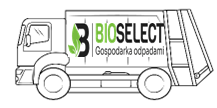 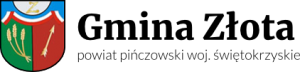 	                                                       HARMONOGRAM   WYWOZU  ODPADÓW  KOMUNALNYCH  Z  TERENU  GMINY ZŁOTA W  2023 r W MIEJSCOWOŚCI; W celu sprawnej zbiórki prosimy o wystawienie odpadów przed posesję do godziny 7.00 ranoODBIÓR I TRANSPORT ODPADÓW –  BIOSELECT Sp. z o.o. w Rakowie - tel. 41 35 35 027 lub 517-297-115.TrudnydojazdMarzecKwiecieńMajCzerwiecLipiecSierpieńWrzesieńPaździernikListopadGrudzieńTrudnydojazdZmieszane odpady komunalne:Zmieszane odpady komunalne:Zmieszane odpady komunalne:Zmieszane odpady komunalne:Zmieszane odpady komunalne:Zmieszane odpady komunalne:Zmieszane odpady komunalne:Zmieszane odpady komunalne:Zmieszane odpady komunalne:Zmieszane odpady komunalne:Trudnydojazd2305, 1904, 17, 3113, 2611, 2408, 2206, 2004, 183021TrudnydojazdSegregowane odpady komunalne (tworzywa sztuczne, metal, opakowania wielomateriałowe, papier, szkło):Segregowane odpady komunalne (tworzywa sztuczne, metal, opakowania wielomateriałowe, papier, szkło):Segregowane odpady komunalne (tworzywa sztuczne, metal, opakowania wielomateriałowe, papier, szkło):Segregowane odpady komunalne (tworzywa sztuczne, metal, opakowania wielomateriałowe, papier, szkło):Segregowane odpady komunalne (tworzywa sztuczne, metal, opakowania wielomateriałowe, papier, szkło):Segregowane odpady komunalne (tworzywa sztuczne, metal, opakowania wielomateriałowe, papier, szkło):Segregowane odpady komunalne (tworzywa sztuczne, metal, opakowania wielomateriałowe, papier, szkło):Segregowane odpady komunalne (tworzywa sztuczne, metal, opakowania wielomateriałowe, papier, szkło):Segregowane odpady komunalne (tworzywa sztuczne, metal, opakowania wielomateriałowe, papier, szkło):Segregowane odpady komunalne (tworzywa sztuczne, metal, opakowania wielomateriałowe, papier, szkło):Trudnydojazd23272428262327253021TrudnydojazdOdpady BIO:Odpady BIO:Odpady BIO:Odpady BIO:Odpady BIO:Odpady BIO:Odpady BIO:Odpady BIO:Odpady BIO:Odpady BIO:Trudnydojazd2305, 1904, 17, 3113, 2611, 2408, 2206, 2004, 183021TrudnydojazdOdpady wielkogabarytowe:Odpady wielkogabarytowe:Odpady wielkogabarytowe:Odpady wielkogabarytowe:Odpady wielkogabarytowe:Odpady wielkogabarytowe:Odpady wielkogabarytowe:Odpady wielkogabarytowe:Odpady wielkogabarytowe:Odpady wielkogabarytowe:Trudnydojazd-24------24-TrudnydojazdZużyte opony:Zużyte opony:Zużyte opony:Zużyte opony:Zużyte opony:Zużyte opony:Zużyte opony:Zużyte opony:Zużyte opony:Zużyte opony:Trudnydojazd-01------04-TrudnydojazdZużyty sprzęt RTV i AGD:Zużyty sprzęt RTV i AGD:Zużyty sprzęt RTV i AGD:Zużyty sprzęt RTV i AGD:Zużyty sprzęt RTV i AGD:Zużyty sprzęt RTV i AGD:Zużyty sprzęt RTV i AGD:Zużyty sprzęt RTV i AGD:Zużyty sprzęt RTV i AGD:Zużyty sprzęt RTV i AGD:Trudnydojazd-01------04-